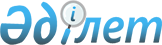 Қауымдық сервитут белгілеу туралыАқтөбе облысы Мұғалжар ауданы әкімдігінің 2021 жылғы 18 наурыздағы № 75 қаулысы. Ақтөбе облысының Әділет департаментінде 2021 жылғы 18 наурызда № 8144 болып тіркелді
      Қазақстан Республикасының 2003 жылғы 20 маусымдағы Жер кодексінің 17 бабының 1-1) тармақшасына, 69 бабының 4 тармағына және 71-1 бабының 2 тармағына, Қазақстан Республикасының 2001 жылғы 23 қаңтардағы "Қазақстан Республикасындағы жергілікті мемлекеттік басқару және өзін-өзі басқару туралы" Заңының 31 бабына сәйкес, Мұғалжар ауданының әкімдігі ҚАУЛЫ ЕТЕДІ:
      1. "Лашын Пром" жауапкершілігі шектеулі серіктестігімен пайдалы қазбаларды барлау үшін, Мұғалжар ауданы Ембі қаласы аумағында орналасқан жалпы алаңы 2700 гектар жер учаскесіне жер пайдаланушылардан алып қоймай, 2026 жылдың 21 қазанына дейінгі мерзімге қауымдық сервитут белгіленсін.
      2. "Мұғалжар ауданы бойынша жер қатынастары бөлімі" мемлекеттік мекемесі заңнамада белгіленген тәртіппен:
      1) осы қаулыны Ақтөбе облысының Әділет департаментінде мемлекеттік тіркеуді;
      2) осы қаулыны оны ресми жариялағаннан кейін Мұғалжар ауданы әкімдігінің интернет – ресурсында орналастыруды қамтамасыз етсін.
      3. Осы қаулының орындалуын бақылау аудан әкімінің жетекшілік ететін орынбасарына жүктелсін.
      4. Осы қаулы оның алғашқы ресми жарияланған күнінен бастап қолданысқа енгізіледі.
					© 2012. Қазақстан Республикасы Әділет министрлігінің «Қазақстан Республикасының Заңнама және құқықтық ақпарат институты» ШЖҚ РМК
				
      Мұғалжар ауданының әкімі 

А. Шериязданов
